dice app tutorialIn this tutorial, you will learn how to create an app to simulate the rolling of a dice.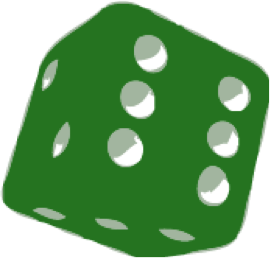 getting startedFirst you need visit:https://www.touchdevelop.com/ntec If you have a Microsoft account, you will be able to login. You can create an account for yourself or use the app without logging in.using the tutorialClick the tutorial button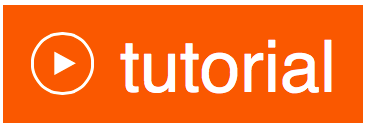 Follow the instructions step by step. Make sure you read the information that appears between each step so that you gain an understanding of what the code is doing (You will need to write your own instructions later). remembering instructionsWrite the result of each instruction below so that you can use them later when customizing your app:the challengeUsing what you have learnt:add a second dice to your game and edit the script so that it adds the two dice and displays the total.create a coin toss app that will randomly pick heads or tails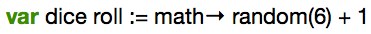 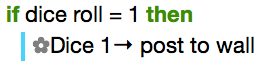 